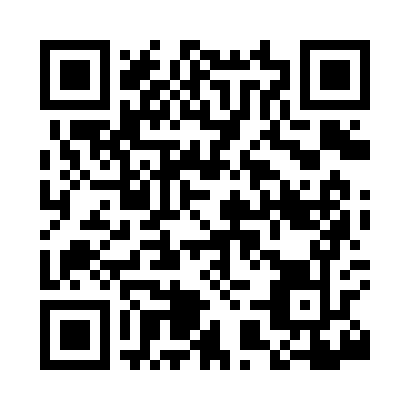 Prayer times for Sarpy, Louisiana, USAMon 1 Jul 2024 - Wed 31 Jul 2024High Latitude Method: Angle Based RulePrayer Calculation Method: Islamic Society of North AmericaAsar Calculation Method: ShafiPrayer times provided by https://www.salahtimes.comDateDayFajrSunriseDhuhrAsrMaghribIsha1Mon4:466:041:064:418:079:252Tue4:476:051:064:418:079:253Wed4:476:051:064:428:079:244Thu4:486:061:064:428:079:245Fri4:496:061:064:428:079:246Sat4:496:071:074:428:069:247Sun4:506:071:074:438:069:238Mon4:506:081:074:438:069:239Tue4:516:081:074:438:069:2310Wed4:526:091:074:438:069:2211Thu4:526:091:074:438:059:2212Fri4:536:101:074:438:059:2213Sat4:546:101:084:448:059:2114Sun4:546:111:084:448:049:2115Mon4:556:111:084:448:049:2016Tue4:566:121:084:448:049:2017Wed4:566:121:084:448:039:1918Thu4:576:131:084:448:039:1819Fri4:586:131:084:448:029:1820Sat4:596:141:084:458:029:1721Sun4:596:151:084:458:019:1622Mon5:006:151:084:458:019:1623Tue5:016:161:084:458:009:1524Wed5:026:161:084:458:009:1425Thu5:036:171:084:457:599:1326Fri5:036:171:084:457:599:1327Sat5:046:181:084:457:589:1228Sun5:056:191:084:457:579:1129Mon5:066:191:084:457:579:1030Tue5:066:201:084:457:569:0931Wed5:076:201:084:457:559:08